Name: 	Date:Unit 3 Pre-Reading Questions & ActivitiesYour turnUse the data in Table 1 to determine the MRIs for the following volcanoes.Table 1: Data to calculate MRI. Data is from the Smithsonian Institution’s Global Volcanism Program: https://volcano.si.edu/ Seismic SwarmsDescribe the axes of this graph and what it illustrates in your own words.Circle (or name the date ranges for) the three most important seismic swarm(s) in the year 2017 at Mount St. HelensHow did you determine what constituted a seismic swarm? What information do you have, what information is missing? What information/data would you like to know? Did any of this activity result in volcanic eruptive activity? Look on the Mount St. Helens’s Activity Alert page: https://volcanoes.usgs.gov/volcanoes/st_helens/status.html and determine if the seismic swarm resulted in any kind of concern by the scientists at the Cascades Volcano Observatory (USGS).Note that MRIs for earthquake swarms can also be calculated!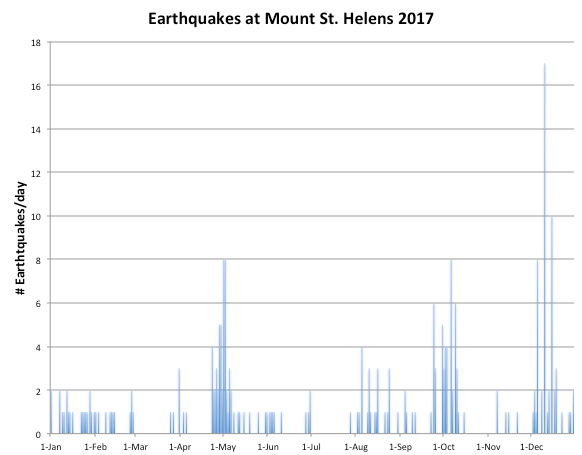 Figure 1: Number of earthquakes per day at Mount St. Helens in 2017. Data from USGS.Volcano NameYears since oldest known eruption (N)# of Confirmed Events since oldest known eruption (n)MRI (T)Mt. BakerLassen PeakMt. Baker188018701863185918581954185218431820Lassen Volcanic Center19141666980880800